Investigational Product Accountability Log: Stock RecordCheck if final page of log: 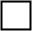 Name of Site:	Product Name:	Principle Investigator:	Manufacturer:	Protocol #:	Dose Form and Strength:	Protocol Title:	Dispensing Area:	Line No.DateDispensed To / Received FromDoseQuantity Dispensed and/or ReceivedBalance Forward / BalanceLot No.Recorder’s InitialsEx.15Feb2012Manufacturer10 mg+ 100 tabs50060098765JAD1.2.3.4.5.6.7.8.9.10.